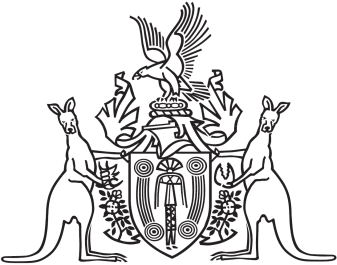 Northern Territory of AustraliaGovernment GazetteISSN-0157-833XNo. S44	18 May 2016Northern Territory of AustraliaMotor Vehicles ActCompensation ContributionsI, David William Tollner, Treasurer, under section 47(1) of the Motor Vehicles Act, declare that, for the class of vehicle or plate described in the Schedule, the amount stated opposite is the amount of compensation contributions payable for any of the following from 1 July 2016:(a)	the grant or renewal of the registration of a motor vehicle;(b)	the grant or renewal of a pastoral vehicle permit;(c)	the grant of an exemption from registration of a visiting motor vehicle under section 8A of the Act;(d)	the grant of a licence under section 137 of the Act; (e)	the issuing of a trader's plate;(f)	an application for registration or re-registration under the 
Interstate Road Transport Act 1985 (Cth) of a motor vehicle or trailer.Dated 11 May 2016D. W. TollnerTreasurerScheduleItemClass of Vehicle or PlateClass of Vehicle or PlateClass of Vehicle or PlateClass of Vehicle or PlateClass of Vehicle or PlateAmount ($)APrivate motor vehicle and derivativesPrivate motor vehicle and derivativesPrivate motor vehicle and derivativesPrivate motor vehicle and derivativesPrivate motor vehicle and derivativesA motor vehicle not otherwise specified in this Schedule, being:a private motor vehicle (being a motor vehicle used for social, domestic or pleasure purposes); ora business vehicle (being a motor vehicle used for business or professional purposes); or a goods carrying vehicle (being a motor vehicle constructed or adapted primarily for the carriage of goods and not exceeding 4.5 tonnes gross vehicle mass); ora motor omnibus (used exclusively for private purposes)A motor vehicle not otherwise specified in this Schedule, being:a private motor vehicle (being a motor vehicle used for social, domestic or pleasure purposes); ora business vehicle (being a motor vehicle used for business or professional purposes); or a goods carrying vehicle (being a motor vehicle constructed or adapted primarily for the carriage of goods and not exceeding 4.5 tonnes gross vehicle mass); ora motor omnibus (used exclusively for private purposes)A motor vehicle not otherwise specified in this Schedule, being:a private motor vehicle (being a motor vehicle used for social, domestic or pleasure purposes); ora business vehicle (being a motor vehicle used for business or professional purposes); or a goods carrying vehicle (being a motor vehicle constructed or adapted primarily for the carriage of goods and not exceeding 4.5 tonnes gross vehicle mass); ora motor omnibus (used exclusively for private purposes)A motor vehicle not otherwise specified in this Schedule, being:a private motor vehicle (being a motor vehicle used for social, domestic or pleasure purposes); ora business vehicle (being a motor vehicle used for business or professional purposes); or a goods carrying vehicle (being a motor vehicle constructed or adapted primarily for the carriage of goods and not exceeding 4.5 tonnes gross vehicle mass); ora motor omnibus (used exclusively for private purposes)A motor vehicle not otherwise specified in this Schedule, being:a private motor vehicle (being a motor vehicle used for social, domestic or pleasure purposes); ora business vehicle (being a motor vehicle used for business or professional purposes); or a goods carrying vehicle (being a motor vehicle constructed or adapted primarily for the carriage of goods and not exceeding 4.5 tonnes gross vehicle mass); ora motor omnibus (used exclusively for private purposes)547.95BGoods carrying vehicle Goods carrying vehicle Goods carrying vehicle Goods carrying vehicle Goods carrying vehicle A motor vehicle constructed or adapted primarily for the carriage of goods and exceeding 4.5 tonnes gross vehicle mass A motor vehicle constructed or adapted primarily for the carriage of goods and exceeding 4.5 tonnes gross vehicle mass A motor vehicle constructed or adapted primarily for the carriage of goods and exceeding 4.5 tonnes gross vehicle mass A motor vehicle constructed or adapted primarily for the carriage of goods and exceeding 4.5 tonnes gross vehicle mass A motor vehicle constructed or adapted primarily for the carriage of goods and exceeding 4.5 tonnes gross vehicle mass 547.95CCommercial passenger vehicle Commercial passenger vehicle Commercial passenger vehicle Commercial passenger vehicle Commercial passenger vehicle A commercial passenger vehicle (as defined in section 3(1) of the Commercial Passenger (Road) Transport Act), where the vehicle is:A commercial passenger vehicle (as defined in section 3(1) of the Commercial Passenger (Road) Transport Act), where the vehicle is:A commercial passenger vehicle (as defined in section 3(1) of the Commercial Passenger (Road) Transport Act), where the vehicle is:A commercial passenger vehicle (as defined in section 3(1) of the Commercial Passenger (Road) Transport Act), where the vehicle is:A commercial passenger vehicle (as defined in section 3(1) of the Commercial Passenger (Road) Transport Act), where the vehicle is:(1)(1)(1)a taxi or substitute taxi a taxi or substitute taxi 1 539.85(2)(2)(2)a courtesy vehicle – where the vehicle has a seating capacity:a courtesy vehicle – where the vehicle has a seating capacity:(a)	for more than 9 persons (including the driver) (a)	for more than 9 persons (including the driver) 547.95(b)	for not more than 9 persons (including the driver)(b)	for not more than 9 persons (including the driver)547.95(3)(3)(3)a private hire cara private hire car806.65(3A)(3A)(3A)a limousinea limousine806.65(4)(4)(4)a motor omnibus – where the vehicle has seating capacity:a motor omnibus – where the vehicle has seating capacity:(a)	for more than 30 persons (including the driver)(a)	for more than 30 persons (including the driver)1 539.85(b)	for not more than 30 persons (including the driver) (b)	for not more than 30 persons (including the driver) 547.95(5)(5)(5)a tourist vehicle – where the vehicle has seating capacity:a tourist vehicle – where the vehicle has seating capacity:(a)	for more than 30 persons (including the driver)(a)	for more than 30 persons (including the driver)1 539.85(b)	for not more than 30 persons (including the driver)(b)	for not more than 30 persons (including the driver)547.95(c)	is a motor cycle(c)	is a motor cycle1 154.10(6)(6)(6)a special passenger vehicle – where the vehicle has seating capacity:a special passenger vehicle – where the vehicle has seating capacity:(a)	for more than 9 persons (including the driver)(a)	for more than 9 persons (including the driver)1 539.85(b)	for not more than 9 persons (including the driver)(b)	for not more than 9 persons (including the driver)547.95(7)(7)(7)a special function vehiclea special function vehicle547.95DMotor cycle*Motor cycle*Motor cycle*Motor cycle*Motor cycle*A motor cycle used for any purpose, including being let for hire (otherwise than under a hire purchase agreement) but not being a motor cycle under item C(5)(c) – where the capacity rating of its engine:A motor cycle used for any purpose, including being let for hire (otherwise than under a hire purchase agreement) but not being a motor cycle under item C(5)(c) – where the capacity rating of its engine:A motor cycle used for any purpose, including being let for hire (otherwise than under a hire purchase agreement) but not being a motor cycle under item C(5)(c) – where the capacity rating of its engine:A motor cycle used for any purpose, including being let for hire (otherwise than under a hire purchase agreement) but not being a motor cycle under item C(5)(c) – where the capacity rating of its engine:A motor cycle used for any purpose, including being let for hire (otherwise than under a hire purchase agreement) but not being a motor cycle under item C(5)(c) – where the capacity rating of its engine:(1)(1)(1)exceeds 600 mlexceeds 600 ml806.65(2)(2)(2)exceeds 260 ml but does not exceed 600 mlexceeds 260 ml but does not exceed 600 ml806.65(3)(3)(3)exceeds 125 ml but does not exceed 260 mlexceeds 125 ml but does not exceed 260 ml312.40(4)(4)(4)does not exceed 125 mldoes not exceed 125 ml111.95EDrive yourself motor vehicle Drive yourself motor vehicle Drive yourself motor vehicle Drive yourself motor vehicle Drive yourself motor vehicle A motor vehicle that is let for hire (otherwise than under a hire purchase agreement) without the services of a driver, where the vehicle is:A motor vehicle that is let for hire (otherwise than under a hire purchase agreement) without the services of a driver, where the vehicle is:A motor vehicle that is let for hire (otherwise than under a hire purchase agreement) without the services of a driver, where the vehicle is:A motor vehicle that is let for hire (otherwise than under a hire purchase agreement) without the services of a driver, where the vehicle is:A motor vehicle that is let for hire (otherwise than under a hire purchase agreement) without the services of a driver, where the vehicle is:(1)(1)(1)a motor cara motor car1 539.85(2)(2)(2)a goods carrying vehicle (exceeding 4.5 tonnes gross vehicle mass)a goods carrying vehicle (exceeding 4.5 tonnes gross vehicle mass)1 539.85(3)(3)(3)a goods carrying vehicle (not exceeding 4.5 tonnes gross vehicle mass)a goods carrying vehicle (not exceeding 4.5 tonnes gross vehicle mass)1 539.85(4)(4)(4)a passenger carrying vehicle having seating capacity for more than 9 persons (including the driver)a passenger carrying vehicle having seating capacity for more than 9 persons (including the driver)1 539.85(5)(5)(5)a passenger carrying vehicle having seating capacity for not more than 9 persons (including the driver) a passenger carrying vehicle having seating capacity for not more than 9 persons (including the driver) 1 539.85FTrailerTrailerTrailerTrailerTrailerA trailer:A trailer:A trailer:A trailer:A trailer:(1)(1)exceeding 500 kg tare or 750 kg aggregate trailer massexceeding 500 kg tare or 750 kg aggregate trailer massexceeding 500 kg tare or 750 kg aggregate trailer mass70.20(2)(2)not exceeding 500 kg tare or 750 kg aggregate trailer massnot exceeding 500 kg tare or 750 kg aggregate trailer massnot exceeding 500 kg tare or 750 kg aggregate trailer mass70.20GMiscellaneous vehiclesMiscellaneous vehiclesMiscellaneous vehiclesMiscellaneous vehiclesMiscellaneous vehiclesThe following vehicles: The following vehicles: The following vehicles: The following vehicles: The following vehicles: (1)(1)a motor breakdown vehicle used solely as a tow trucka motor breakdown vehicle used solely as a tow trucka motor breakdown vehicle used solely as a tow truck312.40(2)(2)an undertaker's vehicle (being a motor vehicle used solely as a hearse), fire-fighting vehicle (being a motor vehicle used solely for fire-fighting purposes) or ambulancean undertaker's vehicle (being a motor vehicle used solely as a hearse), fire-fighting vehicle (being a motor vehicle used solely for fire-fighting purposes) or ambulancean undertaker's vehicle (being a motor vehicle used solely as a hearse), fire-fighting vehicle (being a motor vehicle used solely for fire-fighting purposes) or ambulance166.95(3)(3)an airport luggage transporter (being a motor vehicle used solely to transport baggage at an airport), ride-on mower, tractor, garbage compactor, forklift, backhoe, drilling rig, sweeper, roller, loader, scraper, grader, bobcat, crane or any other vehicle not included in this Schedule that is not principally designed for the carriage of goods or personsan airport luggage transporter (being a motor vehicle used solely to transport baggage at an airport), ride-on mower, tractor, garbage compactor, forklift, backhoe, drilling rig, sweeper, roller, loader, scraper, grader, bobcat, crane or any other vehicle not included in this Schedule that is not principally designed for the carriage of goods or personsan airport luggage transporter (being a motor vehicle used solely to transport baggage at an airport), ride-on mower, tractor, garbage compactor, forklift, backhoe, drilling rig, sweeper, roller, loader, scraper, grader, bobcat, crane or any other vehicle not included in this Schedule that is not principally designed for the carriage of goods or persons166.95(4)(4)a veteran, vintage or classic motor vehicle used by a motor enthusiasta veteran, vintage or classic motor vehicle used by a motor enthusiasta veteran, vintage or classic motor vehicle used by a motor enthusiast50.05(5)(5)a vehicle to which a pastoral permit relatesa vehicle to which a pastoral permit relatesa vehicle to which a pastoral permit relates123.60(6)(6)a powered golf buggya powered golf buggya powered golf buggy77.30(7)(7)a powered wheelchair, but only if capable of travelling at a speed greater than 10 kph a powered wheelchair, but only if capable of travelling at a speed greater than 10 kph a powered wheelchair, but only if capable of travelling at a speed greater than 10 kph 19.90HTrader's plateTrader's plateTrader's plateTrader's plateTrader's plateA trader's plate:A trader's plate:A trader's plate:A trader's plate:A trader's plate:(1)(1)in respect of a motor vehicle other than a motor cycle*in respect of a motor vehicle other than a motor cycle*in respect of a motor vehicle other than a motor cycle*547.95(2)(2)in respect of a motor cycle*in respect of a motor cycle*in respect of a motor cycle*494.45JVisiting motor vehicleVisiting motor vehicleVisiting motor vehicleVisiting motor vehicleVisiting motor vehicleA visiting motor vehicleA visiting motor vehicleA visiting motor vehicleA visiting motor vehicleA visiting motor vehiclepro rata the contribution payable for the registration of an equivalent vehicle in the Territory KTemporary licenceTemporary licenceTemporary licenceTemporary licenceTemporary licenceA licence under section 137 of the Act A licence under section 137 of the Act A licence under section 137 of the Act A licence under section 137 of the Act A licence under section 137 of the Act 33.40LVehicle registered or re-registered under the Interstate Road Transport Act 1985 (Cth)Vehicle registered or re-registered under the Interstate Road Transport Act 1985 (Cth)Vehicle registered or re-registered under the Interstate Road Transport Act 1985 (Cth)Vehicle registered or re-registered under the Interstate Road Transport Act 1985 (Cth)Vehicle registered or re-registered under the Interstate Road Transport Act 1985 (Cth)A vehicle registered or re-registered under the Interstate Road Transport Act 1985 (Cth), where the vehicle is:A vehicle registered or re-registered under the Interstate Road Transport Act 1985 (Cth), where the vehicle is:A vehicle registered or re-registered under the Interstate Road Transport Act 1985 (Cth), where the vehicle is:A vehicle registered or re-registered under the Interstate Road Transport Act 1985 (Cth), where the vehicle is:A vehicle registered or re-registered under the Interstate Road Transport Act 1985 (Cth), where the vehicle is:(1)(1)a goods carrying vehicle – a motor vehicle constructed or adapted primarily for the carriage of goods, where the gross vehicle mass does not exceed 4.5 tonnesa goods carrying vehicle – a motor vehicle constructed or adapted primarily for the carriage of goods, where the gross vehicle mass does not exceed 4.5 tonnesa goods carrying vehicle – a motor vehicle constructed or adapted primarily for the carriage of goods, where the gross vehicle mass does not exceed 4.5 tonnes588.00(2)(2)a goods carrying vehicle – a motor vehicle constructed or adapted primarily for the carriage of goods, where the gross vehicle mass exceeds 4.5 tonnes a goods carrying vehicle – a motor vehicle constructed or adapted primarily for the carriage of goods, where the gross vehicle mass exceeds 4.5 tonnes a goods carrying vehicle – a motor vehicle constructed or adapted primarily for the carriage of goods, where the gross vehicle mass exceeds 4.5 tonnes 588.00(3)(3)a motor omnibusa motor omnibusa motor omnibus1 661.85(4)(4)a tourist vehicle:a tourist vehicle:a tourist vehicle:(a)	that is a motor vehicle in respect of which payment is received for the conveyance of passengers, where the vehicle has seating capacity for more than 9 persons (including the driver)(a)	that is a motor vehicle in respect of which payment is received for the conveyance of passengers, where the vehicle has seating capacity for more than 9 persons (including the driver)(a)	that is a motor vehicle in respect of which payment is received for the conveyance of passengers, where the vehicle has seating capacity for more than 9 persons (including the driver)1 661.85(b)	that is a motor vehicle in respect of which payment is received for the conveyance of passengers, where the vehicle has seating capacity for less than 9 persons (including the driver)(b)	that is a motor vehicle in respect of which payment is received for the conveyance of passengers, where the vehicle has seating capacity for less than 9 persons (including the driver)(b)	that is a motor vehicle in respect of which payment is received for the conveyance of passengers, where the vehicle has seating capacity for less than 9 persons (including the driver)588.00(c)	that is a vehicle in respect of which payment is received for the conveyance of passengers, where the vehicle is a trailer(c)	that is a vehicle in respect of which payment is received for the conveyance of passengers, where the vehicle is a trailer(c)	that is a vehicle in respect of which payment is received for the conveyance of passengers, where the vehicle is a trailer76.80(5)(5)a trailer constructed primarily for the carriage of goods where the gross vehicle mass exceeds 4.5 tonnesa trailer constructed primarily for the carriage of goods where the gross vehicle mass exceeds 4.5 tonnesa trailer constructed primarily for the carriage of goods where the gross vehicle mass exceeds 4.5 tonnes71.40*Motor cycle means a motor vehicle that has fewer than 4 wheels and is steered by means of a handlebar or tiller.*Motor cycle means a motor vehicle that has fewer than 4 wheels and is steered by means of a handlebar or tiller.*Motor cycle means a motor vehicle that has fewer than 4 wheels and is steered by means of a handlebar or tiller.*Motor cycle means a motor vehicle that has fewer than 4 wheels and is steered by means of a handlebar or tiller.*Motor cycle means a motor vehicle that has fewer than 4 wheels and is steered by means of a handlebar or tiller.*Motor cycle means a motor vehicle that has fewer than 4 wheels and is steered by means of a handlebar or tiller.